КАРАР                                   №69                          РЕШЕНИЕ «12» февраль 2021 й.                                                  «12» февраля 2021 г.                                                                 Об утверждении Соглашения о взаимодействии Муниципального бюджетного учреждения «Архитектура» муниципального района Баймакский район Республики Башкортостан с Администрацией сельского поселения Биляловский муниципального района Баймакский район Республики Башкортостан по вопросам управления муниципальным имуществомС целях повышения эффективности и результативности взаимодействия Муниципального бюджетного учреждения «Архитектура» муниципального района Баймакский район Республики Башкортостан с Администрацией сельского поселения Биляловский муниципального района Баймакский район Республики Башкортостан в сфере публично-правовых отношений по вопросам управления муниципальной собственностью, полномочия по управлению которыми отнесены к компетенции Муниципального бюджетного учреждения «Архитектура» муниципального района Баймакский район Республики Башкортостан, Администрация сельского поселения Биляловский  муниципального района Баймакский район РЕШИЛ:1. Утвердить настоящее Соглашение о взаимодействии Муниципального бюджетного учреждения «Архитектура» муниципального района Баймакский район Республики Башкортостан с Администрацией сельского поселения Биляловский муниципального района Баймакский район Республики Башкортостан по вопросам управления муниципальным имуществом (приложение №1).2. Контроль за выполнением настоящего решения возложить на Администрацию сельского поселения Биляловский муниципального района Баймакский район Республики Башкортостан.Глава сельского поселения Биляловский сельсоветМР Баймакский район РБ                                                  И.Ш.СаптаровСОГЛАШЕНИЕо взаимодействии Муниципального бюджетного учреждения «Архитектура» муниципального района Баймакский район Республики Башкортостан с Администрацией сельского поселения Биляловский муниципального района Баймакский район Республики Башкортостан по вопросам управления муниципальным имуществомМы, нижеподписавшиеся, Сельское поселение сельского Биляловский сельсовет муниципального района Баймакский район Республики Башкортостан в лице главы сельского поселения Саптарова Ильдара Шагаргазиевича, действующего на основании Устава сельского поселения Биляловский сельсовет, именуемый в дальнейшем "Сельское поселение", с одной стороны, и Муниципальное бюджетное учреждение «Архитектура» муниципального района Баймакский район Республики Башкортостан в лице директора Ярмухаметова Ильнура Харрасовича, действующего на основании Устава, именуемый далее «Учреждение», с другой стороны, в соответствии со ст. 124, 125, 421, Гражданского кодекса Российской Федерации, ст. 3 Земельного кодекса Российской Федерации заключили настоящее Соглашение о нижеследующем:I. Предмет и принципы Соглашения1.1. Предметом настоящего Соглашения является осуществление Учреждением в соответствии с действующим законодательством, муниципальными нормативными правовыми актами, постановлениями Сельского поселения, настоящим Соглашением от имени Сельского поселения следующих функций в сфере публично-правовых отношений по вопросам управления муниципальной собственностью сельского поселения:1.1.1. Подготовка проектов решений Сельского поселения по вопросам управления и распоряжения объектами недвижимости, включая земельные участки находящиеся в муниципальной собственности, в том числе: предоставления в собственность, аренду, постоянное (бессрочное) пользование, безвозмездное пользование, доверительное управление. 1.1.2. Подготовка проектов договоров аренды, купли-продажи, доверительного управления, безвозмездного пользования, ограниченного пользования (сервитута), залога (ипотеки) объектов недвижимости, в том числе земельных участков, находящихся в муниципальной собственности.1.1.3. В установленном порядке осуществление контроля за исполнением условий договора аренды муниципального имущества. 1.1.4. Подготовка документов в целях осуществления приватизации объектов муниципальной собственности, включая недвижимое имущество на основании принятых решений органов местного самоуправления (за исключением объектов жилого фонда).1.1.5. Подготовка документов по вопросам приема и передачи муниципального имущества в федеральную собственность Российской Федерации и государственную собственность Республики Башкортостан.1.1.6. Подготовка проектов документов по организации торгов по продаже муниципального имущества, находящегося в собственности Сельского поселения, а также торгов на право заключения договоров аренды и иных договоров, предусматривающих переход прав в отношении данных объектов.1.1.7. Организация работы по подготовке материалов по передаче религиозным организациям муниципального имущества религиозного назначения.1.1.8. Оказание содействия в организации работ по выявлению бесхозяйных объектов и постановки их на учет в соответствии с действующим законодательством.1.1.9. Подготовка материалов и технического задания в целях проведения оценки муниципального имущества в установленных законодательством случаях за счет средств Сельского поселения.1.2. Настоящее Соглашение основано на следующих принципах:а) обеспечение интересов населения муниципального образования, оказание содействия населению в осуществлении права на местное самоуправление;б) содействие эффективному развитию местного самоуправления на территории муниципального образования.в) создание органами исполнительной власти Республики Башкортостан необходимых правовых, организационных условий для становления и развития местного самоуправления;г) самостоятельное осуществление органами местного самоуправления принадлежащих им полномочий по принятию решений по распоряжению объектами муниципальной собственности в виде принятия решений по управлению и распоряжению объектами недвижимости, в том числе и земельными участками, в форме постановлений Сельского поселения;д) единство земельной политики;е) качественное оформление документов с учетом норм действующего законодательства.1.3. Сельское поселение дает согласие Учреждению на предоставление информации, предусмотренной подпунктом 2.1.4. пункта 2.1 настоящего Соглашения, в целях обеспечения мероприятий по созданию благоприятного инвестиционного климата на территории сельского поселения Биляловский сельсовет муниципального района Баймакский район Республики Башкортостан.II. Обязанности сторон2.1. Обязанности Сельского поселения:2.1.1. Предоставление учреждению необходимых материалов для подготовки проектов постановлений Сельского поселения и договоров.2.1.2. Своевременное рассмотрение и принятие подготовленных Учреждением проектов постановлений Сельского поселения по вопросам управления и распоряжения объектами недвижимости.2.1.3. Выдача Учреждению доверенности на осуществление действий от имени Сельского поселения в пределах полномочий настоящего Соглашения.2.1.4. Предоставление учреждению имеющейся градостроительной документации, иных документов и предоставление имеющейся информации, необходимой для осуществления Учреждением полномочий по вопросам управления и распоряжения муниципальным имуществом.2.1.5. Финансирование расходов, связанных с распоряжением муниципальным имуществом, а именно:расходы, связанные с изготовлением технических и кадастровых документов (по факту), необходимых для обеспечения государственной регистрации права (перехода права) муниципальной собственности;оплата нотариальных и юридических услуг (по факту);оплата услуг по независимой оценке муниципального имущества, находящегося в муниципальной собственности 2.1.6. Осуществление контроля за исполнением Учреждением полномочий по вопросам управления муниципальным имуществом в рамках настоящего Соглашения.2.2. Обязанности Учреждения:2.2.1. Обеспечение надлежащего осуществления функций по вопросам управления муниципальным имуществом, предусмотренных в пункте 1.1 настоящего Соглашения, в соответствии с законодательством Российской Федерации и Республики Башкортостан в пределах переданных функций.2.2.2. Предоставление Сельскому поселению по запросу необходимой информации по вопросам управления муниципальным имуществом в рамках настоящего Соглашения.2.2.3. Оказание консультативно-правовой помощи органам местного самоуправления по вопросам, связанным с осуществлением этими органами полномочий в сфере управления и распоряжения муниципальным имуществом.2.2.4. Подготовка обоснования целесообразности и необходимости принятия решений по вопросам управления муниципальным имуществом в рамках настоящего Соглашения.2.2.5. Своевременное рассмотрение обращений (предложений, заявлений) физических и юридических лиц по вопросам, относящимся к его компетенции.2.2.6. Оказание содействия в  своевременном и достоверном внесении и корректировки данных, произведения расчетов, архивации базы данных в Единой автоматизированной информационной системе «1С: Реестр государственного и муниципального имущества». Определение распоряжением руководителя Учреждения ответственных лиц за своевременное и достоверное внесение, и корректировку данных, произведение расчетов, архивации базы данных в Единой автоматизированной информационной системе «1С: Реестр государственного и муниципального имущества»;2.2.7. Обеспечение документооборота в сфере имущественных отношений в соответствии с нормами и требованиями по делопроизводству.III. Сроки действия и порядок прекращения Соглашения3.1. Настоящее Соглашение заключено сроком на 5 лет.3.2. В случае, если за один месяц до окончания срока действия настоящего Соглашения ни одна из сторон не заявит о его прекращении, Соглашение считается пролонгированным на тот же срок и на тех же условиях.3.3. Споры между Сторонами решаются в досудебном порядке, в иных случаях - в Арбитражном суде.IV. Ответственность сторон4.1. Стороны несут ответственность за неисполнение или ненадлежащее исполнение обязанностей, предусмотренных настоящим Соглашением в соответствии с законодательством Российской Федерации и Республики Башкортостан в пределах переданных полномочий:4.1.1. Работники Сельского поселения и Учреждения несут ответственность за неисполнение или ненадлежащее исполнение полномочий по настоящему Соглашению в соответствии с действующим законодательством РФ.4.1.2. Работники Сельского поселения и Учреждения несут ответственность в установленном действующим законодательством порядке в случае неправомерной передачи третьим лицам сведений и информации, полученной в процессе исполнения настоящего Соглашения.4.1.3. Сельское поселение несет ответственность за непредставление Учреждению материалов, предусмотренных п. 2.1.1, в установленные сроки.4.1.4. Учреждение несет ответственность за несвоевременность, несоответствие подготовленных писем, ответов заявителям и проектов нормативных правовых актов действующему законодательству.V. Заключительные условия5.1. Настоящее Соглашение вступает в силу с момента подписания его сторонами.5.3. Изменения и дополнения к настоящему Соглашению оформляются дополнительным Соглашением сторон.5.4. Соглашение заключено в 2-х экземплярах, имеющих одинаковую юридическую силу.VI. Местонахождение (юридические адреса) Сторон и их реквизитыПодписи Сторон:БАШКОРТОСТАН РЕСПУБЛИКАҺЫ БАЙМАҠ РАЙОНЫМУНИЦИПАЛЬ РАЙОНЫНЫҢБИЛАЛ АУЫЛ СОВЕТЫ АУЫЛ БИЛӘМӘҺЕ СОВЕТЫ453666, Билал ауылы,                                                       З.Биишева урамы,19                                                                           Тел. 8(34751) 4-85-30РЕСПУБЛИКА БАШКОРТОСТАН СОВЕТ СЕЛЬСКОГО ПОСЕЛЕНИЯ БИЛЯЛОВСКИЙ СЕЛЬСОВЕТ МУНИЦИПАЛЬНОГО РАЙОНАБАЙМАКСКИЙ РАЙОН 453666,с.Билялово,ул.З.Биишевой,19     Тел. 8(34751) 4-85-30    «УТВЕРЖДЕНО»Решением Совета СП Биляловский сельсовет МР Баймакский район РБ№69 от «12»февраля 2020г. Сельское поселение Биляловский сельсовет  муниципального районаБаймакский район Республики БашкортостанИНН/КПП  0254002072/025401001Местонахождение (юридический адрес):453666, Республика Башкортостан, Баймакский район, с.Билялово, ул.З.Биишевой, д.19.Муниципальное бюджетное учреждение «Архитектура» муниципального района Баймакский район Республики БашкортостанИНН/КПП  0254001689/025401001Местонахождение (юридический адрес): 453630, Республика Башкортостан,г. Баймак, пр. С.Юлаева, д.32Глава сельского поселения Биляловский сельсовет муниципального района Баймакский район Республики БашкортостанСаптаров И.Ш._______________________________(подпись, печать)Директор Муниципального бюджетного учреждения «Архитектура» муниципального района Баймакский район Республики БашкортостанЯрмухаметов И.Х.___________________________(подпись, печать)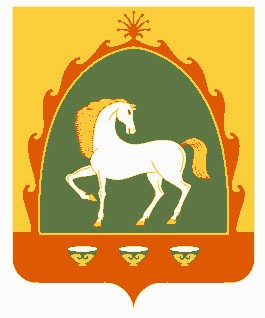 